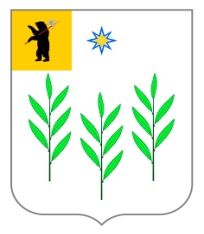 МУНИЦИПАЛЬНЫЙ СОВЕТИВНЯКОВСКОГО СЕЛЬСКОГО ПОСЕЛЕНИЯЯрославского муниципального районаЯрославской областитретий созывРЕШЕНИЕот «16» апреля 2019   года                                                                                               № 184С целью приведения настоящего решения в соответствие с действующим законодательством, руководствуясь Законом Ярославской области от 21 декабря 2004 г. № 65-з «О наименованиях, границах и статусе муниципальных образований Ярославской области», Уставом Ивняковского сельского поселения, Муниципальный Совет Ивняковского сельского поселения РЕШИЛ:1. В Приложении 2 к решению Муниципального Совета Ивняковского сельского поселения от 25.11.2016 г. № 82 строку 26 изложить в следующей редакции:2. Контроль за исполнением настоящего решения возложить на заместителя Главы Ивняковского сельского поселения Ярославского муниципального района Ярославской области Буличенко А.В.3. Опубликовать  настоящее решение в газете «Ярославский агрокурьер», а также разместить на официальном сайте Администрации Ивняковского сельского поселения в сети Интернет.4. Настоящее решение вступает в силу со дня официального опубликования. О внесении изменений в решение Муниципального Совета Ивняковского сельского поселения Ярославского муниципального района Ярославской области от 25.11.2016 г. № 82 «Об утверждении Положения «Об автомобильных дорогах местного значения и осуществления дорожной  деятельности на территории Ивняковского сельского поселения Ярославского муниципального района ЯО»» 26Дорога к школе от дома № 6 до дома № 91313асфальтовая-26.1Дорожка от дома № 9 до Ивняковской средней школы803асфальтовая -Председатель Муниципального Совета Ивняковского сельского поселения Ярославского муниципального района Ярославской областиН.И. ТимофеевГлава Ивняковского сельского поселения Ярославского муниципального района Ярославской областиИ.И. Цуренкова